Настало время глобальных изменений – мы все движемся в сторону международных форм финансовой отчетности. И это не прихоть ФНС или Минфина, это необходимость. Все чаще контрагенты, кредитные учреждения, а иногда и учредители просят предоставить данные в международном формате. Данные в этом формате раскрываются наиболее подробно, чтобы каждый мог узнать о финансово-хозяйственной деятельности компании то, что ему нужно. При подготовке отчетности по МСФО у большинства компаний возникает проблема - требуется детальные анализ и осмысление всей производственной и финансовой деятельности группы. Это связано с тем, что множество хозяйственных операций, активов и обязательств никак не учитывается в РСБУ, но требует оценки и признания в отчетности по МСФО.ПРОГРАММА СЕМИНАРА:Введение в Международные стандарты финансовой отчетности (МСФО). Основные отличия МСФО от РСБУ. Последствия принятия МСФО в России: анализ N 208-ФЗ "О консолидированной финансовой отчетности" и внесенных в него изменений. Приказ Минфина РФ от 25.11.2011 № 160н. МСФО как система документов. Ключевые принципы МСФО. Отличия МСФО от РСБУ. Обзор изменений МСФО. Основы подготовки и представления отчетности по МСФО. Состав отчетности, сроки и порядок представления, форматы отчетов, требования по представлению. Элементы финансовой отчетности (активы, обязательства, капитал, доходы и расходы): понятие, признание и оценка. Принципы формирования учетной политики. Иллюстрация: отчетность различных российских компаний, составленная по МСФО. Бухгалтерский баланс (Отчет о финансовом положении) в соответствии с МСФО. Структура, разделы. Классификация на долгосрочные и краткосрочные. Анализ представления статей. Отчет о финансовых результатах (Отчет о совокупной прибыли). Структура и форматы представления. Методы представления расходов. Анализ представления статей. Разбор классических корректировок перехода на МСФО: основные средства (формирование первоначальной стоимости, покомпонентный учет, амортизационная политика, обесценение, переоценки и пр.); нематериальные активы (критерии признания, модели оценки и обесценение); инвестиционная недвижимость (квалификация, модель учет по справедливой стоимости); внеоборотные активы, предназначенные для продажи (квалификация, оценка); запасы (оценка, признание резерва под обесценение); дебиторская задолженность (учет по амортизируемой стоимости, обесценение); оценочные обязательства (проблематика признания и оценки); финансовые инструменты (квалификация и учет по категориям); финансовая аренда (классификация, расчеты актуарным и кумулятивным методом); дисконтированная стоимость; признание доходов и расходов (момент, оценка, метод по мере выполнения работа, комплексные сделки); отложенные налоговые активы и обязательства; и другие. Отчет о движении денежных средств. Структура и представление. Формирование отчета: прямой и косвенный метод. Раскрытие информации (пояснения к отчетности). Структура примечаний. Требования к раскрытию информации. Связанные стороны. События после отчетной даты. Прекращаемая деятельность. Операционные сегменты. Финансовые риски. Прибыль на акцию. Консолидация отчетности: основы техники составления. Концепция единой экономической единицы. Техника консолидации: метод покупки, метод полной консолидации и метод долевого участия. Учет гудвилла, неконтролирующие доли участия, внутригрупповых операция и остатков, нереализованной прибыли. Разбор примеров и ситуаций. Автоматизация сбора и консолидации информации из РСБУ в МСФО. Обзор программных продуктов.Круглый стол по итогам семинара. Ответы на вопросы слушателей. Обсуждение: План мероприятий для бухгалтера в связи с переходом/составлением отчетности на МСФО. Стоимость – 4400 руб.* Обеспечиваем раздаточным материалом.Для всех участников - обед в кафе, 2 кофе-паузы - в подарок! Скидки:- при оплате до 19.10.2017 – 10% (3960 р.);  - при участии от 2-х человек – 7% (4092 р.);     - при регистрации на сайте – 5% (4180 р.);  - по дисконтной карте (3740 р.).   Скидки не суммируются. 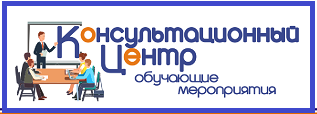 Тематический семинар2 ноября с 10.00 до 17.00 час.«МСФО доступно и понятно: подготовка к переходу»Лектор: Стажкова Мария Михайловна - к.э.н., аудитор, генеральный директор Национальной гильдии бухгалтеров и аудиторов, преподаватель курсов повышения квалификации ИПБ России, независимый бизнес-тренер в области бухгалтерского, налогового учета, оптимизации налогообложения, финансового планирования, доцент кафедры финансов РАНХиГС, зав.кафедры Менеджмента Института культурологии ГАУГН РАН, доцент ГАУГН РАН. Автор многочисленных статей по вопросам оптимизации налогообложения, бухгалтерского и налогового учета, финансового анализа, управленческого учета и бюджетирования (в т.ч. в сфере салонного бизнеса) и монографий (г.Москва).Семинар состоится по адресу:г.Смоленск, ул. Коммунистическая, 6Учебный центр компании “Выбор”Регистрация на семинар:Тел: (4812) 701-202;Сот.тел.:  60-67-27;  8-910-117-83-97E-mail: umc@icvibor.ru Сайт: http://icvibor.ru/rent/